Памятка для педагогов Одним из главных показателей качества дошкольного образования является предметно–пространственная развивающая среда, созданная в соответствии с требованиями федеральных государственными образовательных стандартов дошкольного образования (далее – ФГОС дошкольного образования).Требования ФГОС к развивающей предметно-пространственной среде (п. 3.3.) «… среда должна обеспечивать возможность общения и совместной деятельности детей и взрослых, двигательной активности, возможности для уединения…. Насыщенность среды должна соответствовать возрасту детей и содержанию Программы. Развивающая предметно-пространственная среда обеспечивает максимальную реализацию образовательного потенциала ДО»Образовательная среда включает… РППС, взаимодействие между педагогами и детьми, детскую игру, предметное содержание образовательных областей и другие условия… »Принципы по ФГОС ДО• полифункциональность• трансформируемость• вариативность• насыщенность• достаточность• БезопасностьСтратегия и тактика построения развивающей среды в ДОУ определяется особенностями личностно-ориентированной модели воспитания, нацеленной на содействие становлению ребенка как личности.В организации предметно-пространственной среды группового помещения предлагается рамочная полифункциональная конструкция зонирования группового помещения Н. А. КоротковойРамочная конструкция должна быть конкретизирована воспитателем «под свою группу» в зависимости от возможностей ДОО  и от состава детей.Согласно ее исследованиям необходимо и достаточно разделить групповое пространство на три части:1) зону для спокойной, по преимуществу, деятельности2) активную зону3) рабочую зонудля того чтобы обеспечить содержательную базу образовательного процесса в ДОО.Муниципальное дошкольное образовательное учреждение «ДЕТСКИЙ САД  № 29»Памятка для воспитателей ДОО  «Требования  к организации предметно-пространственной среды с учетом ФГОС»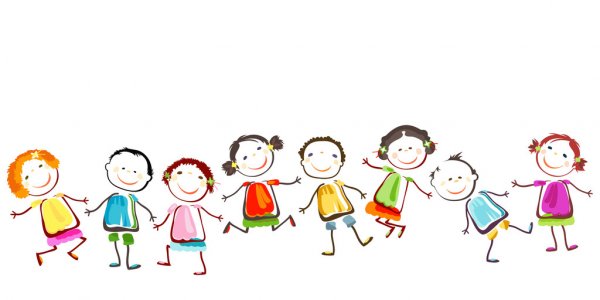 ст.воспитатель Вагапова И.В.


                                       г. СаранскВсе части пространства, в зависимости от конкретных задач момента, должны обладать возможностью изменяться по объему – сжиматься и расширяться, то есть иметь подвижные, трансформируемые границы.Рабочий блок (50%) Здесь размещаются центры науки, игротека (математики, искусства, а также информационная доска и шкаф с материалом для работы в рабочей зоне. Именно эта зона превращается в полифункциональное, трансформирующее рабочее пространство. Она содержит материал и оборудование для занятия продуктивной деятельностью, «лаборатория» для занятия позновательно-исследовательской деятельностью и место свободной деятельности детей по интересам вне занятий со взрослыми. Именно здесь используются столы разные по конфигурации. Столы должны быть лёгкими, подвижными. Вся мебель не размещается только вдоль стен и имеет подвижные границы между блоками (перемещающие стеллажи, витрины, ширмы, двухсторонние мольберты, крупные объемные модули и т. п.). Разделение смысловыми маркерами включает также ковры и ли подиумы. Каждый блок включает соответствующий материал. Весь материал должен быть функциональным, а не витринным: надо чтобы ребенку было удобно взять, перенести с места на место (не рассыпая по дороге, не мешая играющим рядом и т. п.) -детские столы и стулья-Доска- Стеллажи- -игровые настенные панели- Магнитные плакаты- ООД и виды самостоятельной детской деятельности: Продуктивная (изобразительная деятельность, бросовый материал, настольные конструкторы); Познавательно-исследовательская (объекты для экспериментирования, песок-вода, образно-символические материалы.Блок активной деятельности (30%) Блок для деятельности, связанной с экстенсивным использованием пространства - активным движением, возведение крупных игровых построек и т. п. (условно – «активная» зона). Здесь находятся центры сюжетно-ролевой игры, напольные строительно-конструктивные игры, физкультурный инвентарь.-ковер, который перемещается по ситуации или убирается.-Крупный конструктор-Крупные переносные игровые маркеры-Игровые модульные трансформеры-Игровые настенные панели-физкультурное оборудованиеВиды самостоятельной деятельности: сюжетно-ролевая игра, двигательная. Конструирование.Блок спокойной деятельности (20 %) Здесь можно разместить центры «Книги», «Театрализованной деятельности».- небольшой ковер-столик, диван, легкие банкетки- Многофункциональные ячеечные стеллажи-уголок природы- Ширма (театральный, музыкальный уголки)- мобильный игровой стол- настольные игры с правилами- тематические альбомы.Виды самостоятельной деятельности: чтение, музыкальная, театрализованная, режиссерская игра, коммуникативная, познатательно-исследовательская.